РЕШЕНИЕРассмотрев проект решения о порядке предоставления жилых помещений специализированного жилищного фонда в Петропавловск-Камчатском городском округе, внесенный Главой администрации Петропавловск-Камчатского городского округа Алексеевым А.В., в соответствии со статьей 28 Устава Петропавловск-Камчатского городского округа, Городская Дума Петропавловск-Камчатского городского округа РЕШИЛА:1. Принять Решение о порядке предоставления жилых помещений специализированного жилищного фонда в Петропавловск-Камчатском городском округе.2. Направить принятое Решение Главе Петропавловск-Камчатского городского округа для подписания и обнародования.РЕШЕНИЕот 06.05.2013 № 71-ндРешением от 28.08.2013 № 111-нд (21.08.2013 № 252-р) в наименование внесено изменениеО порядке предоставления жилых помещений муниципального специализированного жилищного фонда в Петропавловск-Камчатском городском округе(Принято Городской Думой Петропавловск-Камчатского городского округа)(решение от 24.04.2013 № 164-р)С изменениями от:26.06.2013 № 83-нд (19.06.2013 № 193-р)28.08.2013 № 111-нд (21.08.2013 № 252-р)03.12.2013 № 154-нд (27.11.2013 № 342-р)05.02.2014 № 184-нд (26.02.2014 № 408-р)01.09.2015 № 340-нд (26.08.2015 № 800-р)02.03.2016 № 389-нд (25.02.2016 № 899-р)21.12.2016 № 533-нд (21.12.2016 № 1206–р)16.05.2018 № 62-нд (16.05.2018 № 174-р)26.03.2019 № 156-нд (20.03.2019 № 392-р);01.11.2019 № 204-нд (30.10.2019 № 530-р);28.08.2020 № 270-нд (26.08.2020 № 698-р);24.06.2022 № 471-нд (22.06.2022 № 1195-р)1. Общие положенияРешением от 01.09.2015 № 340-нд (26.08.2015 № 800-р) в пункт 1.1 внесено изменениеРешением от 28.08.2013 № 111-нд (21.08.2013 № 252-р) в пункт 1.1 внесено изменение1.1. Настоящее Решение о порядке предоставления жилых помещений муниципального специализированного жилищного фонда в Петропавловск-Камчатском городском округе (далее - Решение) разработано в соответствии с Гражданским кодексом Российской Федерации, Жилищным кодексом Российской Федерации, Федеральным законом от 06.10.2003 № 131-ФЗ «Об общих принципах организации местного самоуправления в Российской Федерации».Решением от 01.09.2015 № 340-нд (26.08.2015 № 800-р) в пункт 1.2 внесено изменение1.2. Настоящее Решение устанавливает порядок предоставления служебных жилых помещений, жилых помещений в общежитиях, жилых помещений маневренного фонда в Петропавловск-Камчатском городском округе (далее – городской округ).Решением от 24.06.2022 № 471-нд (22.06.2022 № 1195-р) пункт 1.3 изложен в новой редакцииРешением от 28.08.2013 № 111-нд (21.08.2013 № 252-р) в пункт 1.3 внесено изменение1.3. Жилые помещения муниципального специализированного жилищного фонда, принадлежащие на праве собственности городскому округу, предназначаются для временного проживания граждан и предоставляются гражданам, не обеспеченным жилыми помещениями в городском округе, в соответствии с Жилищным кодексом Российской Федерации.Граждане, совершившие действия по отчуждению жилого помещения (доли в праве общей долевой собственности на жилое помещение), в результате которых они могут быть признаны нуждающимися в жилых помещениях специализированного жилищного фонда, принимаются на учет в качестве нуждающихся в жилых помещениях специализированного жилищного фонда не ранее чем через 3 года со дня совершения указанных действий (за исключением жилых помещений в общежитиях).Решением от 28.08.2013 № 111-нд (21.08.2013 № 252-р) в пункт 1.4 внесено изменение1.4. К жилым помещениям муниципального специализированного жилищного фонда городского округа (далее - специализированный жилищный фонд) относятся:1.4.1 служебные жилые помещения;1.4.2 жилые помещения в общежитиях;1.4.3 жилые помещения маневренного фонда.Решением от 01.09.2015 № 340-нд (26.08.2015 № 800-р) подпункт 1.4.4 исключен1.4.4 исключенРешением от 02.03.2016 № 389-нд (25.02.2016 № 899-р) в абзац первый пункта 1.5 внесено изменение1.5. Граждане, в порядке, установленном настоящим Решением, обращаются с заявлением о предоставлении жилого помещения специализированного жилищного фонда в администрацию Петропавловск-Камчатского городского округа через службу «одного окна» общего отдела Управления делами администрации Петропавловск-Камчатского городского округа (далее – служба «одного окна»).В заявлении в обязательном порядке указывается вид жилого помещения специализированного жилищного фонда, на которое претендует гражданин.1.6. К заявлению о предоставлении служебного жилого помещения либо жилого помещения в общежитии прилагаются следующие документы:1.6.1 ходатайство работодателя о предоставлении гражданину служебного жилого помещения либо жилого помещения в общежитии, ходатайство руководителя муниципального унитарного предприятия, муниципального учреждения, руководителя образовательного учреждения (его филиала) о предоставлении гражданину жилого помещения в общежитии;Решением от 26.03.2019 № 156-нд (20.03.2019 № 393-р) подпункт 1.6.1 дополнен абзацем вторымНе требуется представление документа, указанного в абзаце первом настоящего подпункта, в случае, установленном пунктом 1.15 настоящего Решения.1.6.2 обязательство с места работы или службы или учебы об уведомлении об окончании срока трудовых отношений, службы, периода обучения;1.6.3 копия приказа о приеме на работу и копия трудового договора (контракта) (для работающих), копия приказа о зачислении в учебное заведение (для обучающихся), правовой акт о назначении на выборную должность в органы местного самоуправления (в случае избрания на выборную должность);1.6.4 копия паспорта гражданина Российской Федерации или иного документа, удостоверяющего личность заявителя;1.6.5 документы, подтверждающие состав семьи;Решением от 28.08.2020 № 270-нд (26.08.2020 № 698-р) в подпункт 1.6.6 внесено изменениеРешением от 01.11.2019 № 204-нд (30.10.2019 № 530-р) подпункт 1.6.6 изложен в новой редакцииРешением от 26.03.2019 № 156-нд (20.03.2019 № 393-р) подпункт 1.6.6 изложен в новой редакции1.6.6 выписка из Единого государственного реестра недвижимости (далее - ЕГРН) о правах гражданина и членов его семьи на имеющиеся у них объекты недвижимого имущества на территории городского округа, в том числе на ранее существовавшие фамилию, имя, отчество в случае их изменения (при наличии), полученная не ранее, чем за 30 календарных дней до даты подачи заявления в службу «одного окна», а также документы, подтверждающие наличие либо отсутствие в собственности у гражданина и членов его семьи (кроме членов семьи, рожденных после 01.03.2000) объектов недвижимого имущества на территории городского округа, права на которые не зарегистрированы в ЕГРН, в том числе на ранее существовавшие фамилию, имя, отчество в случае их изменения;Решением от 21.12.2016 № 533-нд (21.12.2016 № 1206–р) пункт 1.6 дополнен подпунктом 1.6.71.6.7 документ, подтверждающий приглашение в письменной форме гражданина из другого муниципального образования Камчатского края, другого региона Российской Федерации, специалиста из иностранного государства, если приглашенный из иностранного государства специалист является участником Государственной программы по оказанию содействия добровольному переселению в Российскую Федерацию соотечественников, проживающих за рубежом (в этом случае приглашенный из иностранного государства специалист представляет также копию свидетельства участника указанной Государственной программы) - для реализации абзаца третьего пункта 1.12 настоящего Решения.Решением от 28.08.2020 № 270-нд (26.08.2020 № 698-р) пункт 1.7 изложен в новой редакции1.7. К заявлению о предоставлении жилого помещения маневренного фонда прилагаются следующие документы:1.7.1 копия документа, удостоверяющего личность заявителя;1.7.2 документы, подтверждающие состав семьи;1.7.3 выписка из ЕГРН о правах гражданина и членов его семьи на имеющиеся у них объекты недвижимого имущества на территории городского округа, в том числе на ранее существовавшие фамилию, имя, отчество в случае их изменения (при наличии), полученная не ранее, чем за 30 календарных дней до даты подачи заявления в службу «одного окна», а также документы, подтверждающие наличие либо отсутствие в собственности у гражданина и членов его семьи (кроме членов семьи, рожденных после 01.03.2000) объектов недвижимого имущества на территории городского округа, права на которые не зарегистрированы в ЕГРН, в том числе на ранее существовавшие фамилию, имя, отчество в случае их изменения;1.7.4 договор социального найма жилого помещения - для граждан, указанных в подпункте 4.1.1 настоящего Решения;1.7.5 документы, подтверждающие утрату жилого помещения в результате обращения взыскания на жилое помещение, которое было приобретено за счет кредита банка или иной кредитной организации либо средств целевого займа, предоставленного юридическим лицом на приобретение жилого помещения, и заложено в обеспечение возврата кредита или целевого займа - для граждан, указанных в подпункте 4.1.2 настоящего Решения;1.7.6 заключение Межведомственной жилищной технической комиссии Петропавловск-Камчатского городского округа о выявлении оснований для признания жилого помещения непригодным для проживания в результате чрезвычайных обстоятельств - для граждан, указанных в подпункте 4.1.3 настоящего Решения;1.7.7 заключение Межведомственной жилищной технической комиссии Петропавловск-Камчатского городского округа о выявлении оснований для признания жилого помещения непригодным для проживания в результате признания многоквартирного дома аварийным и подлежащим сносу или реконструкции - для граждан, указанных в подпункте 4.1.4 настоящего Решения.Документы, предусмотренные подпунктами 1.7.1 - 1.7.3 и 1.7.6 настоящего Решения, представляются в Управление коммунального хозяйства и жилищного фонда администрации Петропавловск-Камчатского городского округа (далее – Управление) в течение 3 месяцев со дня заключения договора найма жилого помещения маневренного фонда гражданами, указанными в подпункте 4.1.3 настоящего Решения.Решением от 28.08.2020 № 270-нд (26.08.2020 № 698-р) в пункт 1.8 внесено изменениеРешением от 26.03.2019 № 156-нд (20.03.2019 № 393-р) в абзац первый пункта 1.8 внесено изменениеРешением от 16.05.2018 № 62-нд (16.05.2018 № 174-р) в пункт 1.8 внесено изменение, распространяющееся на правоотношения, возникшие со дня государственной регистрации изменений в учредительные документы Управления коммунального хозяйства и жилищного фонда администрации Петропавловск-Камчатского городского округаРешением от 21.12.2016 № 533-нд (21.12.2016 № 1206–р) в пункт 1.8 внесено изменениеРешением от 02.03.2016 № 389-нд (25.02.2016 № 899-р) в абзац первый пункта 1.8 внесено изменениеРешением от 28.08.2013 № 111-нд (21.08.2013 № 252-р) пункт 1.8 изложен в новой редакции1.8. На основании предоставленных документов Управление в течение 30 дней со дня регистрации заявления в службе «одного окна проводит проверку сведений, изложенных в заявлении и прилагающихся к нему документах, и на основании проведенной проверки:1.8.1 в случае обращения гражданина с заявлением о предоставлении служебного жилого помещения или жилого помещения в общежитии:Решением от 16.05.2018 № 62-нд (16.05.2018 № 174-р) в абзац второй подпункта 1.8.1 внесено изменение, распространяющееся на правоотношения, возникшие со дня государственной регистрации изменений в учредительные документы Управления коммунального хозяйства и жилищного фонда администрации Петропавловск-Камчатского городского округаРешением от 02.03.2016 № 389-нд (25.02.2016 № 899-р) в абзац второй подпункта 1.8.1 внесено изменение- издает приказ Управления о принятии подавшего заявление гражданина на учет граждан, нуждающихся в предоставлении жилого помещения специализированного жилищного фонда, о чем гражданин и работодатель уведомляются в письменном виде;Решением от 24.06.2022 № 471-нд (22.06.2022 № 1195-р) в абзац третий подпункта 1.8.1 пункта 1.8 внесено изменение- уведомляет в письменном виде гражданина и работодателя об отказе в постановке на учет граждан, нуждающихся в предоставлении жилого помещения специализированного жилищного фонда, в случае непредставления документов, указанных в пункте 1.6 настоящего Решения, либо отсутствия у заявителя правовых оснований для предоставления жилого помещения специализированного жилищного фонда, а также при выявлении факта совершения действий по отчуждению жилого помещения (доли в праве общей долевой собственности на жилое помещение) до истечения срока, указанного в абзаце втором пункта 1.3 настоящего Решения (в случае обращения гражданина с заявлением о предоставлении служебного жилого помещения);Решением от 01.11.2019 № 204-нд (30.10.2019 № 530-р) подпункт 1.8.2 изложен в новой редакции1.8.2 в случае обращения гражданина с заявлением о предоставлении жилого помещения маневренного фонда:- издает приказ Управления о предоставлении гражданину жилого помещения маневренного фонда и заключает договор найма жилого помещения маневренного фонда;- уведомляет в письменном виде гражданина об отказе в предоставлении жилого помещения маневренного фонда при непредставлении документов, указанных в пункте 1.7 настоящего Решения, за исключением случая, установленного абзацем восьмым пункта 1.7.1.9. Граждане снимаются с учета нуждающихся в предоставлении жилых помещений специализированного жилищного фонда в случае:Решением от 26.03.2019 № 156-нд (20.03.2019 № 393-р) подпункт 1.9.1 изложен в новой редакции1.9.1 подачи ими в Управление через службу «одного окна» заявления
о снятии с учета нуждающихся в предоставлении жилых помещений специализированного жилищного фонда;Решением от 26.03.2019 № 156-нд (20.03.2019 № 393-р) в подпункт 1.9.2 внесено изменение1.9.2 утраты ими оснований, дающих им право на получение жилого помещения специализированного жилищного фонда;Решением от 01.11.2019 № 204-нд (30.10.2019 № 530-р) в подпункт 1.9.3 внесены изменения1.9.3 выявления в представленных ими документах в Управление сведений, не соответствующих действительности и послуживших основанием принятия на учет, а также неправомерных действий должностных лиц Управления при решении вопроса о принятии на учет.Решением от 16.05.2018 № 62-нд (16.05.2018 № 174-р) в пункт 1.10 внесено изменение, распространяющееся на правоотношения, возникшие со дня государственной регистрации изменений в учредительные документы Управления коммунального хозяйства и жилищного фонда администрации Петропавловск-Камчатского городского округаРешением от 02.03.2016 № 389-нд (25.02.2016 № 899-р) в пункт 1.10 внесено изменение1.10. Управление издает приказ о снятии гражданина с учета нуждающихся в предоставлении жилых помещений специализированного жилищного фонда и в срок, не превышающий 5 рабочих дней со дня издания приказа, уведомляет гражданина и работодателя о снятии с учета.Решением от 16.05.2018 № 62-нд (16.05.2018 № 174-р) в пункт 1.11 внесено изменение, распространяющееся на правоотношения, возникшие со дня государственной регистрации изменений в учредительные документы Управления коммунального хозяйства и жилищного фонда администрации Петропавловск-Камчатского городского округаРешением от 02.03.2016 № 389-нд (25.02.2016 № 899-р) в пункт 1.11 внесено изменение1.11. Учет граждан, нуждающихся в предоставлении жилых помещений специализированного жилищного фонда, ведется Управлением по каждому виду специализированного жилищного фонда по форме согласно приложению к настоящему Решению.Решением от 26.03.2019 № 156-нд (20.03.2019 № 393-р) абзац первый пункта 1.12 изложен в новой редакцииРешением от 16.05.2018 № 62-нд (16.05.2018 № 174-р) в абзац первый пункта 1.12 внесено изменение, распространяющееся на правоотношения, возникшие со дня государственной регистрации изменений в учредительные документы Управления коммунального хозяйства и жилищного фонда администрации Петропавловск-Камчатского городского округаРешением от 02.03.2016 № 389-нд (25.02.2016 № 899-р) в абзац первый пункта 1.12 внесено изменениеРешением от 28.08.2013 № 111-нд (21.08.2013 № 252-р) абзац первый пункта 1.12 изложен в новой редакции1.12. Решение о предоставлении служебного жилого помещения, жилого помещения в общежитии принимается исходя из даты принятия на учет,
за исключением случаев, предусмотренных пунктом 1.14 настоящего Решения, абзацами третьим и четвертым настоящего пункта. Решение о предоставлении жилого помещения маневренного фонда, жилого помещения в общежитии принимается в форме приказа Управления. Решение о предоставлении служебного жилого помещения принимается в форме постановления администрации Петропавловск-Камчатского городского округа.Решением от 16.05.2018 № 62-нд (16.05.2018 № 174-р) в абзац второй пункта 1.12 внесено изменение, распространяющееся на правоотношения, возникшие со дня государственной регистрации изменений в учредительные документы Управления коммунального хозяйства и жилищного фонда администрации Петропавловск-Камчатского городского округаРешением от 02.03.2016 № 389-нд (25.02.2016 № 899-р) в абзац второй пункта 1.12 внесено изменениеДля принятия решения о предоставлении жилого помещения специализированного жилищного фонда Управлением проводится проверка оснований, дающих право на получение жилого помещения специализированного жилищного фонда.Решением от 21.12.2016 № 533-нд (21.12.2016 № 1206–р) абзац третий пункта 1.12 изложен в новой редакцииРешением от 28.08.2013 № 111-нд (21.08.2013 № 252-р) предложение второе абзаца третьего пункта 1.12 исключеноСпециалистам, в которых муниципальные учреждения образования, культуры, физической культуры и спорта испытывают недостаток, приглашенным руководителями указанных учреждений (администрацией Петропавловск-Камчатского городского округа) в письменной форме из другого муниципального образования Камчатского края, другого региона Российской Федерации, из иностранного государства (если приглашенный из иностранного государства специалист является участником Государственной программы по оказанию содействия добровольному переселению в Российскую Федерацию соотечественников, проживающих за рубежом) для работы в указанных учреждениях, жилые помещения специализированного жилищного фонда предоставляются вне очереди.Муниципальным служащим, имеющим стаж службы более 10 лет, а также работникам муниципальных унитарных предприятий, муниципальных учреждений, характер которых связан с обеспечением основной уставной деятельности, имеющим стаж работы в конкретном муниципальном унитарном предприятии, муниципальном учреждении более 10 лет, жилые помещения специализированного жилищного фонда предоставляются вне очереди.Решением от 26.03.2019 № 156-нд (20.03.2019 № 393-р) пункт 1.12 дополнен абзацем пятымГражданин уведомляется о принятом решении органом, принявшим решение о предоставлении ему жилого помещения специализированного жилищного фонда, в срок, не превышающий 3 дней со дня принятия такого решения.1.13. Жилые помещения специализированного жилищного фонда предоставляются нанимателям в состоянии, отвечающем установленным санитарным и техническим правилам и нормам, иным требованиям законодательства.Решением от 05.03.2014 № 184-нд (26.02.2014 № 408-р) в пункт 1.14 внесено изменение1.14. В случае отказа гражданина от предоставляемого жилого помещения специализированного жилищного фонда данное жилое помещение предоставляется гражданину, состоящему на учете граждан, нуждающихся в предоставлении жилых помещений специализированного жилищного фонда, под следующим порядковым номером.Решением от 28.08.2020 № 270-нд (26.08.2020 № 698-р) пункт 1.15 изложен в новой редакцииРешением от 01.11.2019 № 204-нд (30.10.2019 № 530-р) пункт 1.15 изложен в новой редакцииРешением от 26.03.2019 № 156-нд (20.03.2019 № 393-р) абзац первый пункта 1.15 изложен в новой редакцииРешением от 16.05.2018 № 62-нд (16.05.2018 № 174-р) в абзац первый пункта 1.15 внесено изменение, распространяющееся на правоотношения, возникшие со дня государственной регистрации изменений в учредительные документы Управления коммунального хозяйства и жилищного фонда администрации Петропавловск-Камчатского городского округаРешением от 21.12.2016 № 533-нд (21.12.2016 № 1206–р) в абзац первый пункта 1.15 внесено изменениеРешением от 02.03.2016 № 389-нд (25.02.2016 № 899-р) в абзац первый пункта 1.15 внесено изменениеРешением от 28.08.2013 № 111-нд (21.08.2013 № 252-р) в абзац первый пункта 1.15 внесено изменение1.15. В случае, если жилое помещение находится в оперативном управлении муниципального учреждения, хозяйственном ведении муниципального унитарного предприятия, решение о предоставлении муниципальному служащему, лицу, избранному на выборную должность, работнику соответствующего органа местного самоуправления (органа администрации городского округа), учреждения, предприятия служебного жилого помещения или жилого помещения в общежитии принимается руководителем соответствующего учреждения, предприятия по согласованию с Управлением. Процедура согласования с Управлением не должна превышать 10 календарных дней.Предоставление закрепленного за муниципальным учреждением, муниципальным унитарным предприятием жилого помещения осуществляется муниципальному служащему, лицу, избранному на выборную должность, работнику соответствующего органа местного самоуправления (органа администрации городского округа), учреждения, предприятия, принятому на учет граждан, нуждающихся в предоставлении жилого помещения специализированного жилищного фонда, в соответствии с абзацем вторым подпункта 1.8.1 настоящего Решения, с учетом требований пункта 1.12 настоящего Решения.Решением от 01.09.2015 № 340-нд (26.08.2015 № 800-р) пункт 1.16  исключен1.16. Исключен2. Предоставление служебных жилых помещений2.1. Служебные жилые помещения предназначены для проживания граждан в связи с характером их трудовых отношений с органом местного самоуправления городского округа, муниципальным унитарным предприятием, муниципальным учреждением, в связи с прохождением службы, либо избранием на выборную должность в органы местного самоуправления городского округа.2.2. Служебные жилые помещения предоставляются гражданам в виде жилого дома, отдельной квартиры.Служебные жилые помещения предоставляются в размере не менее учетной нормы площади жилого помещения для отдельных квартир, но не более 18 квадратных метров общей площади жилого помещения на одного человека. Одиноко проживающему гражданину предоставляется однокомнатная квартира.2.3. Служебные жилые помещения предоставляются следующим категориям граждан:2.3.1 гражданам, замещающим должности муниципальной службы в органах местного самоуправления городского округа;2.3.2 работникам муниципальных унитарных предприятий, муниципальных учреждений;2.3.3 лицам, избранным на выборную должность в органы местного самоуправления городского округа.2.4. При предоставлении служебного жилого помещения с гражданином заключается договор найма служебного жилого помещения. В договор найма служебного жилого помещения включаются члены семьи нанимателя.Решением от 01.11.2019 № 204-нд (30.10.2019 № 530-р) в пункт 2.5 внесено изменение2.5. Договор найма служебного жилого помещения заключается на срок трудовых отношений, прохождения службы либо замещения выборной должности или прохождения муниципальной службы.Решением от 01.11.2019 № 204-нд (30.10.2019 № 530-р) пункт 2.6 изложен в новой редакции2.6. Прекращение трудовых отношений, увольнение со службы, прекращение пребывания на выборной должности являются основанием прекращения договора найма служебного жилого помещения.Руководитель соответствующего органа местного самоуправления, муниципального учреждения, муниципального унитарного предприятия уведомляет Управление о прекращении трудовых отношений, пребывания на выборной должности, увольнении со службы в течение 3 рабочих дней со дня наступления указанных событий.3. Предоставление жилых помещений в общежитиях3.1. Жилые помещения в общежитиях предоставляются гражданам на период их работы (службы) в органах местного самоуправления, муниципальных учреждениях, муниципальных унитарных предприятиях городского округа, обучения в образовательных учреждениях (их филиалах), расположенных на территории городского округа.Решением от 21.12.2016 № 533-нд (21.12.2016 № 1206–р) в пункт 3.2 внесено изменение3.2. Жилые помещения в общежитии предоставляются во временное пользование из расчета не менее 6 квадратных метров жилой площади на 1 человека.3.3. При предоставлении жилого помещения в общежитии с гражданином заключается договор найма жилого помещения в общежитии. В договор найма жилого помещения в общежитии включаются члены семьи нанимателя.3.4. Договор найма жилого помещения в общежитии заключается на период трудовых отношений, прохождения службы, обучения.Решением от 01.11.2019 № 204-нд (30.10.2019 № 530-р) пункт 3.5 изложен в новой редакции3.5. Прекращение трудовых отношений, увольнение со службы, прекращение пребывания на выборной должности, окончание обучения являются основанием прекращения договора найма жилого помещения в общежитии.Руководитель соответствующего органа местного самоуправления, муниципального учреждения, муниципального унитарного предприятия уведомляет Управление о прекращении трудовых отношений, пребывания на выборной должности, увольнении со службы, окончании обучения в течении 3 рабочих дней со дня наступления указанных событий.Решением от 26.03.2019 № 156-нд (20.03.2019 № 393-р) пункт 3.6 изложен в новой редакцииРешением от 16.05.2018 № 62-нд (16.05.2018 № 174-р) в абзац двенадцатый пункта 3.6 внесено изменение, распространяющееся на правоотношения, возникшие со дня государственной регистрации изменений в учредительные документы Управления коммунального хозяйства и жилищного фонда администрации Петропавловск-Камчатского городского округаРешением от 16.05.2018 № 62-нд (16.05.2018 № 174-р) в абзац семнадцатый пункта 3.6 внесено изменение, распространяющееся на правоотношения, возникшие со дня государственной регистрации изменений в учредительные документы Управления коммунального хозяйства и жилищного фонда администрации Петропавловск-Камчатского городского округаРешением от 21.12.2016 № 533-нд (21.12.2016 № 1206–р) в абзац восьмой пункта 3.6 внесено изменениеРешением от 21.12.2016 № 533-нд (21.12.2016 № 1206–р) в абзац семнадцатый пункта 3.6 внесено изменениеРешением от 02.03.2016 № 389-нд (25.02.2016 № 899-р) в абзац двенадцатый пункта 3.6 внесено изменениеРешением от 02.03.2016 № 389-нд (25.02.2016 № 899-р) в абзац семнадцатый пункта 3.6 внесено изменениеРешением от 05.03.2014 № 184-нд (26.02.2014 № 408-р) абзац четырнадцатый пункта 3.6 исключенРешением от 28.08.2013 № 111-нд (21.08.2013 № 252-р) в абзац первый пункта 3.6 внесено изменениеРешением от 28.08.2013 № 111-нд (21.08.2013 № 252-р) пункт 3.6 дополнен абзацами 
семнадцатым – восемнадцатымРешением от 26.06.2013 № 83-нд (19.06.2013 № 193-р) абзац первый пункта 3.6 изложен в новой редакции.3.6. Инвалидам и семьям, имеющим детей-инвалидов (далее – инвалид, инвалиды), с учетом состояния их здоровья и других заслуживающих внимания обстоятельств, осуществляется замена занимаемого ими жилого помещения
в общежитии на другое жилое помещение в общежитии, равнозначное по площади ранее занимаемому жилому помещению.Инвалид либо его представитель обращается в Управление с заявлением
о замене занимаемого жилого помещения в общежитии на другое жилое помещение в общежитии через службу «одного окна». К заявлению прилагаются:- паспорт гражданина Российской Федерации или иной документ, удостоверяющий личность заявителя;- справка об инвалидности;- индивидуальная программа реабилитации инвалида, выданная в установленном законом порядке (при наличии);- документ, подтверждающий полномочия представителя (в случае подачи заявления представителем инвалида);- документы, подтверждающие состав семьи ребенка инвалида (свидетельства о рождении, свидетельства о заключении брака, решения суда об усыновлении (удочерении), о признании членом семьи, иные документы) в случае подачи заявления 1 из членов семьи ребенка-инвалида);- документы, подтверждающие необходимость замены жилого помещения
в общежитии на иное жилое помещение в общежитии, отвечающее условиям, необходимым для проживания инвалида, исходя из состояния его здоровья и других заслуживающих внимания обстоятельств.Специалист службы «одного окна» при приеме документов изготавливает копии указанных документов, а оригиналы возвращает инвалиду или его представителю.По результатам рассмотрения заявления Управлением принимается 1 из следующих решений:- о замене занимаемого жилого помещения в общежитии на другое жилое помещение в общежитии;- об отказе в замене занимаемого жилого помещения в общежитии
на другое жилое помещение в общежитии.Решение о замене занимаемого жилого помещения в общежитии на другое жилое помещение в общежитии принимается в срок, не превышающий 20 дней со дня регистрации заявления в службе «одного окна», в форме приказа Управления. Уведомление о принятом решении направляется Управлением инвалиду или его представителю в срок не позднее 3 дней со дня принятия решения о замене занимаемого жилого помещения в общежитии на другое жилое помещение в общежитии.Основанием для отказа в замене занимаемого жилого помещения в общежитии на другое жилое помещение в общежитии является представление заявителем неполного перечня прилагаемых к заявлению документов, указанных в настоящем пункте.Решение об отказе в замене занимаемого жилого помещения в общежитии на другое жилое помещение в общежитии принимается Управлением в форме письма, которое должно содержать основание для такого отказа и в срок, не превышающий 20 дней со дня регистрации заявления в службе «одного окна», должно быть направлено инвалиду или его представителю.В случае отсутствия жилого помещения в общежитии, отвечающего условиям, необходимым для проживания инвалида, исходя из состояния его здоровья и других заслуживающих внимания обстоятельств, Управление в срок, не превышающий
20 дней со дня регистрации заявления в службе «одного окна», издает приказ о постановке инвалида на учет нуждающихся в предоставлении жилых помещений специализированного жилищного фонда. Уведомление о постановке инвалида на учет нуждающихся в предоставлении жилых помещений специализированного жилищного фонда направляется Управлением инвалиду или его представителю в срок не позднее 3 дней со дня издания приказа о постановке инвалида на учет нуждающихся в предоставлении жилых помещений специализированного жилищного фонда.Инвалид, принятый на учет нуждающихся в предоставлении жилых помещений специализированного жилищного фонда на основании, указанном
в настоящем пункте, при высвобождении жилого помещения, отвечающего условиям, необходимым для проживания инвалида, исходя из состояния его здоровья и других заслуживающих внимания обстоятельств, обеспечивается таким жилым помещением вне зависимости от даты постановки на учет нуждающихся в предоставлении жилых помещений специализированного жилищного фонда.4. Предоставление жилых помещений маневренного фонда4.1. Маневренный фонд - жилые помещения муниципального специализированного жилищного фонда, предназначенные для временного проживания:4.1.1 граждан, в связи с капитальным ремонтом или реконструкцией дома, в котором находятся жилые помещения, занимаемые ими по договору социального найма;4.1.2 граждан, утративших жилые помещения в результате обращения взыскания на эти жилые помещения, которые были приобретены за счет кредита банка или иной кредитной организации либо средств целевого займа, предоставленного юридическим лицом на приобретение жилого помещения, и заложены в обеспечение возврата кредита или целевого займа, если на момент обращения взыскания такие жилые помещения являются для них единственными;Решением от 01.11.2019 № 204-нд (30.10.2019 № 530-р) подпункт 4.1.3 изложен в новой редакции4.1.3 граждан, у которых единственные жилые помещения стали непригодными для проживания в результате чрезвычайных обстоятельств (авария, опасное природное явление, катастрофа, стихийное или иное бедствие, в том числе пожар);Решением от 28.08.2020 № 270-нд (26.08.2020 № 698-р) подпункт 4.1.4 изложен в новой редакции4.1.4 граждан, у которых жилые помещения стали непригодными для проживания в результате признания многоквартирного дома аварийным и подлежащим сносу или реконструкции;Решением от 28.08.2020 № 270-нд (26.08.2020 № 698-р) пункт 4.1 дополнен подпунктом 4.1.5 4.1.5 иных граждан в случаях, предусмотренных законодательством.Решением от 26.03.2019 № 156-нд (20.03.2019 № 393-р) в пункт 4.2 внесено изменение4.2. Маневренный фонд имеет целевое назначение и используется в соответствии с пунктом 4.1 настоящего Решения.Решением от 21.12.2016 № 533-нд (21.12.2016 № 1206–р) в пункт 4.3 внесено изменение4.3. Жилые помещения маневренного фонда предоставляются из расчета не менее 6 квадратных метров жилой площади на 1 человека.4.4. Переселение граждан из жилых помещений при проведении капитального ремонта или реконструкции жилого дома осуществляется путем предоставления проживающим в этих жилых помещениях гражданам жилых помещений маневренного фонда в случае, когда проведение капитального ремонта или реконструкции невозможно без освобождения жилых помещений.4.5. При предоставлении жилого помещения маневренного фонда с гражданином заключается договор найма жилого помещения маневренного фонда. В договор найма жилого помещения маневренного фонда включаются члены семьи, подлежащие заселению вместе с нанимателем.4.6. Договор найма жилого помещения маневренного фонда заключается на период:4.6.1 до завершения капитального ремонта или реконструкции дома, при заключении договора с гражданами, указанными в подпункте 4.1.1 настоящего Решения;4.6.2 до завершения расчетов с гражданами, утратившими жилые помещения в результате обращения взыскания на них, после продажи жилых помещений, на которые было обращено взыскание, при заключении договора с гражданами, указанными в подпункте 4.1.2 настоящего Решения;4.6.3 до завершения расчетов с гражданами, единственное жилое помещение которых стало непригодным для проживания в результате чрезвычайных обстоятельств, в порядке, предусмотренном действующим законодательством, либо до предоставления им жилых помещений государственного или муниципального жилищного фонда, при заключении договора с гражданами, указанными в подпункте 4.1.3 настоящего Решения;Решением от 28.08.2020 № 270-нд (26.08.2020 № 698-р) подпункт 4.6.4 изложен в новой редакцииРешением от 01.11.2019 № 204-нд (30.10.2019 № 530-р) подпункт 4.6.4 дополнен абзацем третьим4.6.4 до завершения расчетов с гражданами, указанными в подпункте 4.1.4 настоящего Решения, либо до предоставления им жилых помещений, но не более чем на 2 года;Решением от 28.08.2020 № 270-нд (26.08.2020 № 698-р) пункт 4.6 дополнен подпунктом 4.6.5 4.6.5 установленный законодательством (при заключении договора с гражданами, указанными в пункте 4.1.5 настоящего Решения).Решением от 28.08.2020 № 270-нд (26.08.2020 № 698-р) пункт 4.7 изложен в новой редакцииРешением от 21.12.2016 № 533-нд (21.12.2016 № 1206–р) в пункт 4.7 внесено изменение4.7. Истечение периода, на который заключен договор найма жилого помещения маневренного фонда, является основанием для прекращения данного договора.Решением от 28.08.2020 № 270-нд (26.08.2020 № 698-р) раздел 4 дополнен пунктом 4.8 4.8. Основанием для расторжения договора найма жилого помещения маневренного фонда с гражданами, указанными в подпунктах 4.1.3 и 4.1.4 настоящего Решения, является непредставление ими документов, предусмотренных пунктом 1.7 настоящего Решения, в течение 3 месяцев со дня заключения договора найма жилого помещения маневренного фонда.Решением от 28.08.2020 № 270-нд (26.08.2020 № 698-р) раздел 4 дополнен пунктом 4.9 4.9. Переселение граждан в жилые помещения маневренного фонда осуществляется не позднее 1 месяца со дня заключения договора найма жилого помещения маневренного фонда.Решением от 01.09.2015 № 340-нд (26.08.2015 № 800-р) раздел 5 исключен5. Исключен6. Заключительные положения6.1. Настоящее Решение вступает в силу после дня его официального опубликования.6.1.1 К жилищным отношениям, возникшим до введения в действие настоящего Решения, Решение применяется в части тех прав и обязанностей, которые возникнут после введения его в действие, за исключением случая, предусмотренного в подпункте 6.1.2 настоящего Решения.6.1.2 Граждане, подавшие документы на имя Главы Петропавловск-Камчатского городского округа до вступления в силу настоящего Решения, в целях последующего предоставления им жилых помещений муниципального специализированного жилищного фонда, сохраняют право состоять на учете нуждающихся в предоставлении жилых помещений муниципального специализированного жилищного фонда до получения ими жилых помещений по договорам найма специализированных жилых помещений.Принятие на учет в качестве нуждающихся в предоставлении жилых помещений муниципального специализированного жилищного фонда осуществляется на основании заявления о предоставлении жилого помещения специализированного жилищного фонда со дня получения администрацией Петропавловск-Камчатского городского округа заявления о предоставлении жилого помещения специализированного жилищного фонда. Указанные граждане снимаются с данного учета по основаниям, предусмотренным подпунктами 1.9.1, 1.9.3 настоящего Решения, а также в случае утраты ими оснований, которые до введения в действие Решения давали им право на получение жилых помещений по договорам найма специализированных жилых помещений.6.2. Со дня вступления в силу настоящего Решения признать утратившими силу:6.2.1 Решение Городской Думы Петропавловск-Камчатского городского округа от 30.11.2011 № 437-нд «О порядке предоставления жилых помещений специализированного жилищного фонда в Петропавловск-Камчатском городском округе»;6.2.2 Решение Городской Думы Петропавловск-Камчатского городского округа от 25.04.2012 № 500-нд «О внесении изменений в решение Городской Думы Петропавловск-Камчатского городского округа от 30.11.2011 № 437-нд «О порядке предоставления жилых помещений специализированного жилищного фонда в Петропавловск-Камчатском городском округе»;6.2.3 Решение Городской Думы Петропавловск-Камчатского городского округа от 20.09.2012 № 537-нд «О внесении изменений в решение Городской Думы Петропавловск-Камчатского городского округа от 30.11.2011 № 437-нд «О порядке предоставления жилых помещений специализированного жилищного фонда в Петропавловск-Камчатском городском округе»;6.2.4 Решение Городской Думы Петропавловск-Камчатского городского округа от 16.10.2012 № 543-нд «О внесении изменений в решение Городской Думы Петропавловск-Камчатского городского округа от 30.11.2011 № 437-нд «О порядке предоставления жилых помещений специализированного жилищного фонда в Петропавловск-Камчатском городском округе»;6.2.5 Решение Городской Думы Петропавловск-Камчатского городского округа от 04.12.2012 № 6-нд «О внесении изменений в решение Городской Думы Петропавловск-Камчатского городского округа от 30.11.2011 № 437-нд «О порядке предоставления жилых помещений специализированного жилищного фонда в Петропавловск-Камчатском городском округе»;6.2.6 Решение Городской Думы Петропавловск-Камчатского городского округа от 23.01.2013 № 23-нд «О внесении изменений в решение Городской Думы Петропавловск-Камчатского городского округа от 30.11.2011 № 437-нд «О порядке предоставления жилых помещений специализированного жилищного фонда в Петропавловск-Камчатском городском округе»;6.2.7 Решение Городской Думы Петропавловск-Камчатского городского округа от 06.03.2013 № 51-нд «О внесении изменений в решение Городской Думы Петропавловск-Камчатского городского округа от 30.11.2011 № 437-нд «О порядке предоставления жилых помещений специализированного жилищного фонда в Петропавловск-Камчатском городском округе».Глава Петропавловск-Камчатскогогородского округа                                                                                        К.Г. СлыщенкоРешением от 02.03.2016 № 389-нд (25.02.2016 № 899-р) приложение изложено в новой редакцииРешением от 16.05.2018 № 62-нд (16.05.2018 № 174-р) приложение изложено в новой редакции (распространяется на правоотношения, возникшие со дня государственной регистрации изменений в учредительные документы Управления коммунального хозяйства и жилищного фонда администрации Петропавловск-Камчатского городского округа)Приложениек Решению Городской ДумыПетропавловск-Камчатскогогородского округаот 06.05.2013 № 71-нд «О порядке предоставления жилыхпомещений муниципального специализированногожилищного фонда вПетропавловск-Камчатскомгородском округе»Форма учета граждан, нуждающихся в предоставлении жилых помещений специализированного жилищного фондаГраждане, нуждающиеся в предоставлении _____________________________________________________________________________________(вид жилых помещений специализированного жилищного фонда Петропавловск-Камчатского городского округа)<*> одновременно является номером дела, которое формируется сотрудниками Управления на гражданина, поставленного на учет граждан, нуждающихся в предоставлении жилого помещения муниципального специализированного жилищного фонда;<**> указывается реквизиты приказа Управления и причина снятия с учета.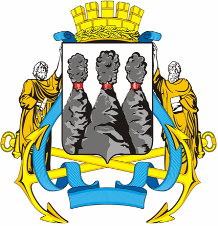 ГОРОДСКАЯ ДУМАПЕТРОПАВЛОВСК-КАМЧАТСКОГО ГОРОДСКОГО ОКРУГАот 24.04.2013 № 164-р6-я сессияг.Петропавловск-КамчатскийО принятии решения о порядке предоставления жилых помещений специализированного жилищного фонда в Петропавловск-Камчатском городском округеГлава Петропавловск-Камчатского городского округа, исполняющий полномочия председателя Городской ДумыК.Г. СлыщенкоГОРОДСКАЯ ДУМАПЕТРОПАВЛОВСК-КАМЧАТСКОГО ГОРОДСКОГО ОКРУГА№
п/п
<*>Ф.И.О   
гражданинаДата  
  подачи 
заявленияМесто 
 работы
(учебы)Ходатайствующая
  организацияСостав
 семьиДата
постановки
  на учетСнятие с учетаСнятие с учетаПримечание№
п/п
<*>Ф.И.О   
гражданинаДата  
  подачи 
заявленияМесто 
 работы
(учебы)Ходатайствующая
  организацияСостав
 семьиДата
постановки
  на учетДатаОснование
<**>